UNION HIGH SCHOOL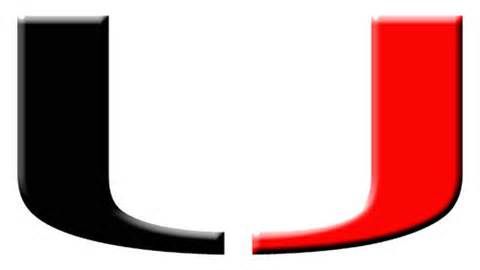 BRAG SHEETPlease use a separate sheet of paper for questions requiring more elaborative answers. This is your opportunity to share what you want college admissions to know about you that your transcript and test scores do not tell. The more detail and personal information you provide, the stronger your letter of recommendation can be. BRAG away!Your full legal name: Who do you live with? Father’s Name: ____________________________	 Mother’s Name: ____________________________Job: _________________________________   	Job: __________________________________Highest Level of Education: _________________	 Highest Level of Education: _________________Do you work a part time job(s)? If so, where? Approximately how many hours per week?Are you the first in your family to graduate from high school? Are you the first one in your family going to college? Are you responsible for caring for siblings or other family members?Is there anything unique about your family (cultural background, shared interests and activities, travel, size, crises, etc.) that has had a significant impact on your interests and future plans? List college(s) where you are applying for admission: What college major are you considering?What career are you considering? What do you hope to be doing in 10 years? Why?Describe any experiences have you had in this major/career field. What are you passionate about and why? Briefly describe a hardship or difficult problem you’ve overcome and how you handled it. Briefly discuss any leadership, organization, or other noteworthy skills you possess and how those skills have benefit you as well as others.What do you spend time learning about on your own (outside of school)?What are your hobbies or special interests? What experiences do you have in 1-2 of these?  If I asked your parents and/or best friend to describe your strengths, what would they say? Describe how you have made an impact on your community during high school? (Either school community or outside of school.)What 3 adjectives best describe you? Give an example for each that explains why. What have you learned about yourself since the time you started high school? How have you changed or grown?List anything else you have not already included that you may want mentioned in your letter of recommendation.*** COMPLETE ENTIRELY AND RETURN TO THE PERSON WHO IS WRITING THE RECOMMENDATION LETTER ***